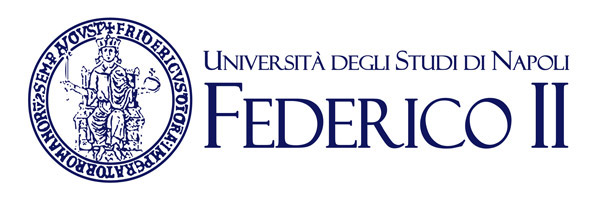    C.I. Metodologie d’intervento di psicologia clinica e psichiatria (III anno II semestre)Insegnamento: Scienze infermieristiche ostetriche e ginecologicheDocente: Dottssa Nappia.a. 2019/2020La psicologia in ostetricia Competenze psicologiche dell’ostetrica: comunicazione e relazione d’aiuto Aspetti psicologici della diagnosi prenatale Psicologia della gravidanza, del travaglio, del parto e tecniche di supporto Relazione d’aiuto in caso di MEF e morte neonatale Psicologia del post-partum e relazione madre bambino Raccomandazioni ministeriali rischio clinico in sala parto  Testi consigliati:Dispense del docenteFirma 